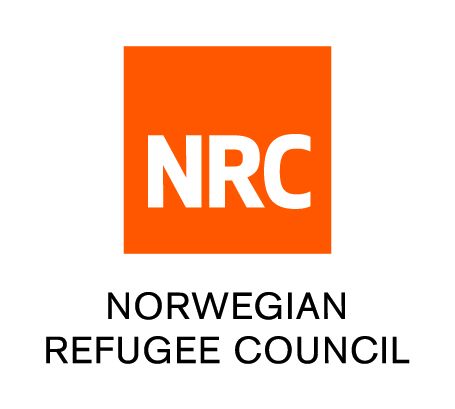 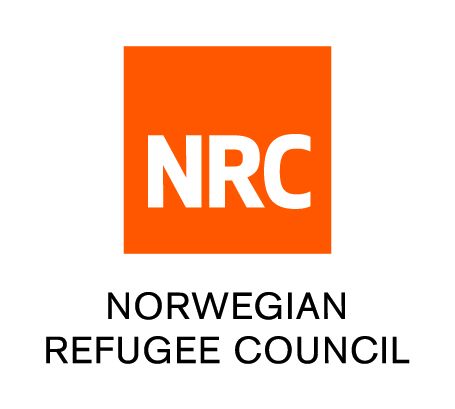 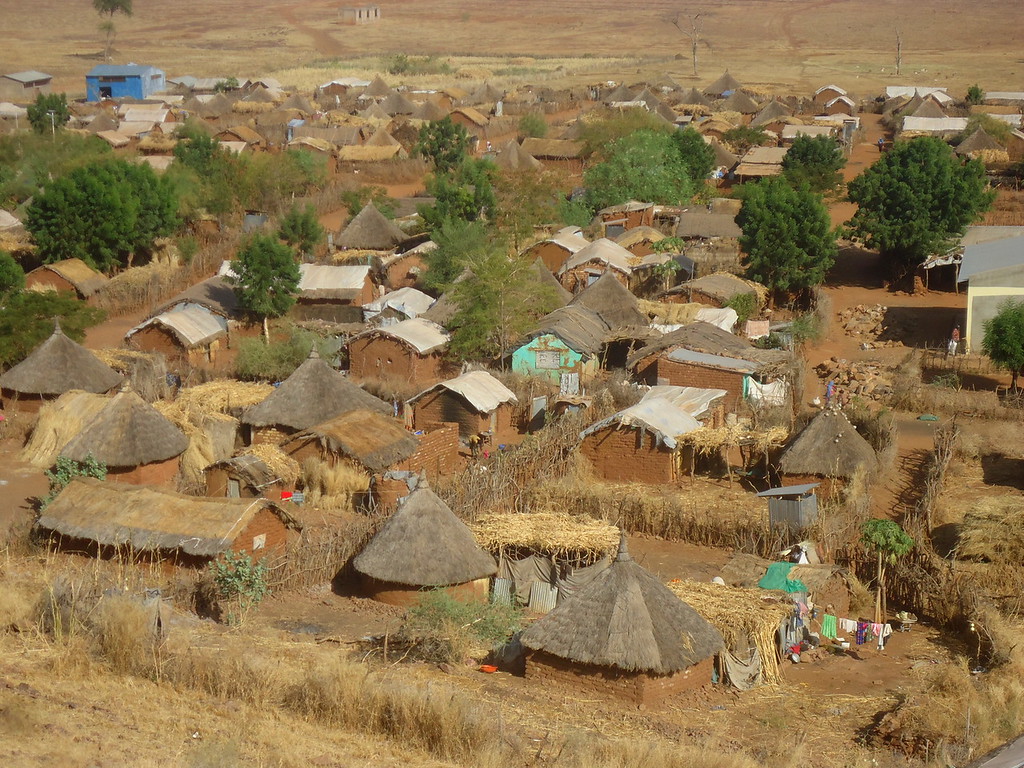  HLP  تعني (الارض والاسكان والملكية ). يغطي الحقوق المودعة :•  جميع أنواع الممتلكات. المنقولة وغير المنقولة• الأرض ، وهذا يشمل حقوق الاستخدام والتحكم والنقل•  جميع أشكال الإقامة. بما في ذلك حقوق الملكية ، والمستأجر ، وأصحاب حيازة الأراضي العرفيةحقوق الإسكان والأرض والملكية هي حقوق إنسان معترف بها عالميًا.حقوق السكنإن الحق في السكن هو أكثر بكثير من مجرد وجود أربعة جدران وسقف فوق رأس المرء. يوفر السكن الأمن والحماية والخصوصية والمساحة الشخصية.ينص القانون الدولي على الحق في السكن اللائق والذي يشمل:اولاً - الضمان القانوني للحيازة : الحماية القانونية ضد الإخلاء القسري والمضايقة وغيرها من التهديدات على استخدام واحتلال الأراضي.ثانياً-  توافر الخدمات والمواد والمرافق والبنية التحتية: وهذا يشمل مياه الشرب الآمنة ، والطاقة للطهي ، والتدفئة والإضاءة ، ومرافق الصرف الصحي والغسيل ، إلخ.ثالثا - القدرة على تحمل التكاليف: تكاليف السكن بأسعار معقولةرابعا -  السكن: مساحة كافية ، وأمان جسدي ، وحماية من البرد والرطوبة والحرارة والمطر.خامسا - إمكانية الوصول: يجب أن يكون السكن اللائق متاحا لمن يحق لهم الحصول عليه ، بما في ذلك الفئات المحرومة أو الضعيفة.سادساً الموقع: يجب أن يكون المنزل في موقع يسمح بالوصول إلى الوظائف والخدمات مثل الرعاية الصحية والتعليم.سابعا - الملائمة الثقافية: الطريقة التي يتم بها بناء المنزل يجب أن تسمح بالتعبير عن الهوية الثقافية.في السودان ، الفصل 3 من قانون (تنظيم) اللجوء لعام 2014 ، يعترف بحق اللاجئين في السكن وينص على أنه يجب أن يعاملوا على قدم المساواة أو أفضل من الأجانب فيما يتعلق بحقوقهم في السكن.حقوق الأرضهذه حقوق على الأرض والموارد الطبيعية الأخرى. يمكن لأكثر من شخص امتلاك حقوق على نفس قطعة الأرض. هناك ثلاث فئات من حقوق الأرض:حقوق الاستخدام - الحق في استخدام الأرض للرعي والأنشطة الزراعية وجمع الغابات وغيرها من المنتجات الطبيعيةحقوق التحكم - الحق في اتخاذ قرارات بشأن كيفية استخدام الأرض وكيفية تخصيص المنافعحقوق النقل - الحق في بيع الأرض ونقلها من خلال الميراث وإعادة تخصيص حقوق الاستخدام والسيطرةينص القسم 13 (2) من قانون (تنظيم) اللجوء لعام 2014 13 (2) على ما يلي: يمكن للاجئين الحصول على الممتلكات المنقولة ؛ ويمكنهم تملك العقارات بعد الحصول على موافقة مجلس الوزراء.حقوق الملكيةيشير هذا إلى أي منتج منقول أو غير منقول تمارس عليه حقوق الحيازة والاستخدام والتمتع بههناك نوعان من الممتلكات :1. الممتلكات العقارية (الأرض أو أي شيء مرتبط بها - قابل للنقل) - تشير بشكل عام إلى الأرض وأي شيء يقام عليها أو ينمو عليها أو يلصق عليها ، بما في ذلك المباني.II. الممتلكات الشخصية (أي شيء آخر - منقولة) أي الماليعترف القسم 13 (2) من قانون (تنظيم) اللجوء لعام 2014 بحقوق اللاجئين في حيازة الممتلكات المنقولة في السودان.يشترط القسم 8 من قانون تنظيم اللجوء لعام 1974 على جميع اللاجئين تسجيل تفاصيل جميع الممتلكات المنقولة التي يحضرونها إلى السودان للسماح لهم بأخذها عند عودتهم إلى بلدهم الأصلي أو عندما يطلبون اللجوء الي بلد آخر .مركز الاتصال الرقمي للمجتمع (DCH): اتصل بـ المجلس النرويجي للاجئين مجانًا على 0156559807المعلومات متوفرة باللغات الإنجليزية والعربية والتغرينية والأمهرية (من 8:00 صباحًا إلى 4:00 مساءً كل يوم).إذا كنت لاجئًا أو نازحًا داخليًا في شمال او غرب دارفور، احصل على معلومات حول الحصول على المستندات القانونية وعن برنامج النقد مقابل الغذاء.المكالمة لن تكلفك شيئا.يمكنك أيضًا ترك رسالة لنا تتضمن شكواك أو ملاحظاتك على خدماتنا  وسنعاود الاتصال بك (الأحد - الخميس ، بين 8:00 صباحًا و 4:00 مساءً) .للمزيد من المعلومات والاستفسارات الرجاء زيارة موقعنا على الانترنت www.nrc.no 